Администрация Лихославльского района Тверской областиМуниципальное учреждение Отдел образования администрации ЛихославльскогорайонаП Р И К А З31.12.2015 г.                                                                                                              №566Об утверждении порядка согласования оставления муниципальных общеобразовательных учреждений до получения основного общего образования обучающимися, достигшими возраста 15 лет, а также принятия мер, обеспечивающих получение общего образования несовершеннолетним обучающимся, отчисленным из муниципальной образовательной организации в качестве меры дисциплинарного взысканияВ целях соблюдения прав несовершеннолетних учащихся муниципальных общеобразовательных учреждений, в соответствии с Федеральным Законом Российской Федерации от 29.12.2012 № 273-ФЗ «Об образовании в Российской Федерации»приказываю:1. Утвердить Порядок согласования оставления  муниципальных общеобразовательных учреждений до получения основного общего образования обучающимися, достигшими возраста 15 лет, а также принятия мер, обеспечивающих получение общего образования несовершеннолетним обучающимся, отчисленным из муниципальной образовательной организации в качестве меры дисциплинарного взыскания  (прилагается). 2.  Контроль за исполнением настоящего приказа возложить на заместителя заведующего отделом образования Павлову Ю.В.Заведующая Отделом образованияАдминистрации Лихославльского района                                                 Т.А. СысоеваПриложение к приказу Отдела образования№566 от 31.12.2015Порядок согласования оставления  муниципальных общеобразовательных учреждений до получения основного общего образования обучающимися, достигшими возраста 15 лет, а также принятия мер, обеспечивающих получение общего образования несовершеннолетним обучающимся, отчисленным из муниципальной образовательной организации в качестве меры дисциплинарного взыскания1. Общие положения1.1. Настоящий Порядок согласования оставления муниципальных общеобразовательных учреждений до получения основного общего образования обучающимися, достигшими возраста 15 лет, а также принятия мер, обеспечивающих получение общего образования несовершеннолетним обучающимся, отчисленным из муниципальной образовательной организации в качестве меры дисциплинарного взыскания (далее – Порядок) разработан в соответствии с Федеральными законами от 29.12.2012 N 273-ФЗ ”06 образовании в Российской Федерации", от 24.06.1999 N 120-ФЗ основах системы профилактики безнадзорности и правонарушений несовершеннолетних“.2. Согласование оставления муниципальных общеобразовательных учреждений до получения основного общего образования обучающимися, достигшими возраста 15 лет2.1 Согласно ст. 66 п. 6 Закона Российской Федерации «Об образовании в Российской Федерации» по согласию родителей (законных представителей) несовершеннолетнего обучающегося, комиссии по делам несовершеннолетних и защите их прав (КДН и ЗП)при администрации Лихославльского района и Отдела образования Администрации Лихославльского района обучающийся, достигший возраста пятнадцати лет, может оставить образовательное учреждение до получения основного общего образования. 2.2  Для решения вопроса об оставлении образовательного учреждения: 2.2.1.	Родители (законные представители) обучающегося обращаются с заявлением к руководителю образовательного учреждения с просьбой об его отчислении. 2.2.2.	После рассмотрения данного вопроса на заседании органа управления образовательного учреждения ее руководство направляет ходатайство о получении решения на отчисление обучающегося в комиссию по делам несовершеннолетних и защите их прав (далее - КДН и ЗП) и в Отдел образования Администрации Весьегонского муниципального округа. 2.2.3.	На основании заявления родителей (законных представителей) обучающегося, при наличии согласия КДН и ЗП, а также Отдела образования Администрации Лихославльского района, руководство образовательной организации издает приказ об отчислении обучающегося. 2.2.4.	Комиссия по делам несовершеннолетних и защите их прав (КДН и ЗП) совместно с родителями (законными представителями) несовершеннолетнего, оставившего образовательную организацию до получения основного общего образования, и Отделом образования Администрации Лихославльского района в месячный срок принимает меры по продолжению освоения несовершеннолетним  общеобразовательной программы основного общего образования по иной форме обучения и,  с его согласия,  по трудоустройству. 2.2.5.	Обучающийся имеет право вернуться в данное образовательное учреждение, либо поступить в другое. 3. Отчисление несовершеннолетнего обучающегося как мера дисциплинарного взыскания.3.1. Согласно ст. 43. п.8 Закона Российской Федерации  № 273 от 27.12.2012 г. «Об образовании в Российской Федерации» по решению образовательного учреждения за неоднократное совершение дисциплинарных проступков (неисполнение или нарушение устава образовательного учреждения, правил внутреннего трудового распорядка, правил проживания в интернатах и иных локальных нормативных актов по вопросам организации и осуществления образовательной деятельности), допускается применение отчисления несовершеннолетнего обучающегося, достигшего возраста 15лет, из образовательного учреждения как меры дисциплинарного взыскания. Отчисление несовершеннолетнего обучающегося применяется, если иные меры дисциплинарного взыскания и меры педагогического воздействия не дали результата и дальнейшее его пребывание в образовательном учреждении оказывает отрицательное влияние на других обучающихся, нарушает права работников образовательного учреждения, а также нормальное функционирование образовательного учреждения. 3.2. Каждое образовательное учреждение вправе выработать собственные признаки неоднократности совершаемых дисциплинарных проступков. 3.3. Отчисление несовершеннолетнего обучающегося как мера дисциплинарного взыскания не применяется, если сроки ране примененных к обучающемуся мер дисциплинарного взыскания истекли и (или) меры дисциплинарного взыскания сняты в установленном порядке. 3.4. До применения меры дисциплинарного взыскания образовательное учреждение должно затребовать от обучающегося письменное объяснение. Если по истечении трех учебных дней указанное объяснение обучающимся не было предоставлено, то составляется соответствующий акт. Отказ или уклонение от предоставления им письменного объяснения не является препятствием для применения меры дисциплинарного взыскания. 3.5. Решение об отчислении несовершеннолетнего обучающегося, достигшего возраста 15 лет и не получившего основного общего образования, как мера дисциплинарного взыскания, принимается с учетом мнения родителей (законных представителей) и с согласия комиссии по делам несовершеннолетних и защите их прав (КДН и ЗП). Решение об отчислении обучающихся - детей-сирот, оставшихся без попечения родителей, принимается с согласия комиссии по делам несовершеннолетних и защите их прав (КДН и ЗП) и органа опеки и попечительства. 3.6. Об отчислении несовершеннолетнего обучающегося в качестве меры дисциплинарного взыскания образовательное учреждение незамедлительно обязано проинформировать Отдел образования Администрации Лихославльского района. Отдел образования Администрации Весьегонского Лихославльского района и родители (законные представители) несовершеннолетнего обучающегося, отчисленного из образовательного учреждения, не позднее чем в месячный срок принимают меры, обеспечивающие получение несовершеннолетним общего образования. 3.7. Применение к обучающему меры дисциплинарного взыскания оформляется приказом руководителя образовательного учреждения, который доводится до обучающегося, родителей (законных представителей) несовершеннолетнего обучающегося под роспись в течение трех учебных дней со дня его издания, не считая времени отсутствия обучающегося в  образовательном учреждении. Отказ обучающегося, родителей (законных представителей) несовершеннолетнего обучающегося ознакомиться с указанным приказом под роспись оформляется соответствующим актом. 3.8. Обучающийся, родители (законные представители) несовершеннолетнего обучающегося вправе обжаловать в комиссию по урегулированию споров между участниками образовательных отношений меру дисциплинарного взыскания и ее применение к обучающемуся. 4. Порядок принятия мер, обеспечивающих получение общего образования несовершеннолетним обучающимся, отчисленным из муниципальной образовательной организации в качестве меры дисциплинарного взыскания4.1 Образовательная организация, принявшая решение об отчислении несовершеннолетнего обучающегося в качестве меры дисциплинарного взыскания, незамедлительно обязана проинформировать Отдел образования в письменной форме.4.2.Образовательная организация к информационному письму прилагает следующие документы:  копия распорядительного акта образовательной организации об отчислении несовершеннолетнего обучающегося в качестве меры дисциплинарного взыскания с отметкой об ознакомлении обучающегося и его родителей (законных представителей);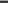 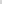 - копия письменного объяснения причин и обстоятельств совершения дисциплинарного проступка обучающегося или акта о непредставлении обучающимся письменного объяснения.Образовательная организация предоставляет в Отдел образования документы, подтверждающие правомерность принятого решения:-характеристику обучающегося, отражающую предшествующее совершению дисциплинарного проступка поведение обучающегося, его психофизическое и эмоциональное состояние;- мотивированное мнение советов обучающихся, представительных органов обучающихся, советов родителей (законных представителей) несовершеннолетних обучающихся образовательной организации; - мнение родителей (законных представителей) обучающегося об отчислении;- согласие Комиссии по делам несовершеннолетних и защите их прав администрации Лихославльского района (при отчислении несовершеннолетнего обучающегося, достигшего возраста пятнадцати лет и не получившего основного общего образования);-согласие органов по опеке и попечительству  (при отчислении детей-сирот и детей, оставшихся без попечения родителей). 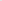 4.3. Отдел образования в течение 2 рабочих дней после дня регистрации информационного письмаобразовательной организации, об отчислении несовершеннолетнего обучающегося на основе анализа сведений о наличии свободных мест определяет другие образовательные организации для дальнейшего получения общего образования несовершеннолетним.4.4. Отдел образования в течение 10 рабочих дней после дня получения информации, об отчислении несовершеннолетнего обучающегося проводит собеседование с несовершеннолетним, отчисленным из образовательной организации, его родителями (законными представителями) по вопросу дальнейшего получения общего образования организации.4.5. Собеседование проводится в Отделе образования в присутствии органов по опеке и попечительству (при отчислении несовершеннолетнего из числа детей-сирот и детей, оставшихся без попечения родителей).4.6. 0тдел образования дает разъяснение несовершеннолетнему, его родителям (законным представителям) требования части 5 статьи 66 Федеральным законом от 29.12.2012 №273-ФЗ «Об образовании в Российской Федерации» об обязанности получения общего образования до достижения обучающимся возраста восемнадцати лет, если соответствующее образование не было получено им ранее.4.7. Отдел образования информирует несовершеннолетнего, его родителей (законных представителей) о наличии свободных мест в других образовательных организациях и сроках устройства в одну из них для дальнейшего получения общего образования.4.8 За несовершеннолетним, его родителями (законными представителями) сохраняется право мора образовательной организации при наличии свободных мест в соответствующем классе и формы получения общего образования: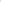 - в организации, осуществляющей образовательную деятельность;- вне организации, осуществляющей образовательную деятельность, в форме семейного образования. Среднее общее образование может быть получено в форме самообразования.4.9. Форма получения общего образования и форма обучения по конкретной основной общеобразовательной программе определяется родителями (законными представителями) несовершеннолетнего обучающегося. При выборе родителями (законными представителями) несовершеннолетнего обучающегося формы получения общего образования и формы обучения учитывается мнение ребёнка,4.10 Отдел образования Администрации Лихославльского района выдает направление для дальнейшего получения общего образования несовершеннолетним в выбранной организации (приложение 1),4.11. .Мнение о продолжении получения общего образования несовершеннолетним, родителями (законными представителями) несовершеннолетнего выражаются в письменной форме.4.12 При неявке несовершеннолетнего, его родителей (законным представителей) без объяснения причины Отдел образования повторно назначает собеседование с несовершеннолетним, его родителями (законными представителями) в течение З рабочих дней.4.13 Несовершеннолетний, родители (законные представители) предъявляют направление руководителю соответствующей организации в срок, указанный в направлении. Образовательная организация осуществляет приём несовершеннолетнего в соответствии с правилами приема обучающихся в образовательной организации.4.14.  Отказ несовершеннолетнего, родителей (законных представителей) несовершеннолетнего от собеседования по вопросу дальнейшего получения общего образования либо неявка на собеседование без объяснения причин оформляется актом.4.15. В случае отказа несовершеннолетнего, родителей (законных представителей) несовершеннолетнего от продолжения получения общего образования, отказа от собеседования, неявки на собеседование без объяснения причин Отдел образования по истечении 15 рабочих дней после дня получения информации об отчислении обучающегося, уведомляет комиссию по делам несовершеннолетних и защите их прав администрации Лихославльского района о фактах уклонения от исполнения несовершеннолетними обязанности получения общего образования до достижения возраста 18 лет, если соответствующее образование не было получено им ранее, его родителями (законными представителями) - обязанностей по обеспечению получения общего образования, подтверждая факты уклонения соответствующим актом.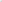 4.16. Принимаемые Отделом образования меры к обеспечению получения общего образования несовершеннолетним обучающимся, отчисленным из образовательной организации в качестве меры дисциплинарного взыскания, не должны превышать месячного срока.